CHAMBRES PARTICULIERES CONFORTNouveau tarifs 1er Novembre 2021  CP C1 75€KIT de toilette KeijiWifi 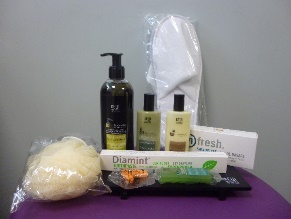 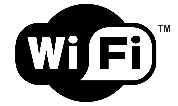 CP C2 90€KIT de toilette Keiji ;  Bouteille d’eau 1L;  Le Parisien + wifi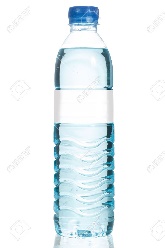 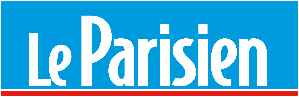 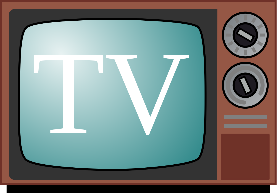 CP C3 120€KIT de toilette Keiji; Serviettes de toilette. Boite de mouchoirs ; Peignoirs; Bouteille d’eau 1L; Le Parisien; TV; wi-fi.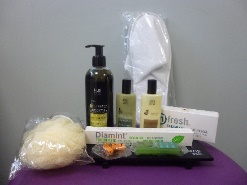 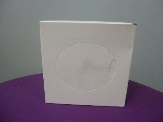 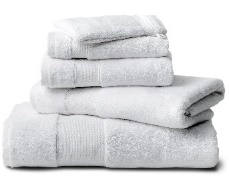 CP C4 200€KIT de toilette Keiji avec bouchons d’oreilles, Boite de mouchoirs ; Serviettes de toilette ; Peignoirs ; Bouteille d’eau 1L ; Le Parisien ; TV ; Wi-Fi Boite de thé Christine Dattner sachets mousselines ; Mugs ThermosKit Zen 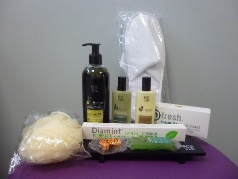 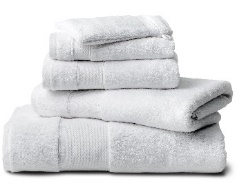 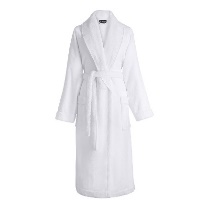 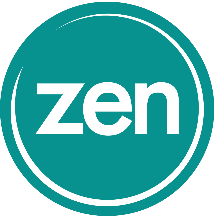 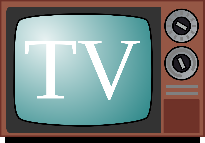 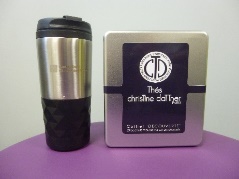 